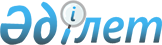 О проекте технического регламента Таможенного союза "О безопасности маломерных судов"Решение Коллегии Евразийской экономической комиссии от 5 апреля 2012 года № 20

      В соответствии со статьей 3 Договора о Евразийской экономической комиссии от 18 ноября 2011 года Коллегия Евразийской экономической комиссии решила:



      1. Одобрить проект решения Совета Евразийской экономической комиссии «О принятии технического регламента Таможенного союза «О безопасности маломерных судов» (прилагается) и внести его для рассмотрения на заседание Совета Евразийской экономической комиссии.



      2. Одобрить проект решения Коллегии Евразийской экономической комиссии «О некоторых вопросах реализации технического регламента Таможенного союза «О безопасности маломерных судов» (прилагается).



      3. Принять решение Коллегии Евразийской экономической комиссии, указанное в пункте 2 настоящего Решения, после принятия решения Совета Евразийской экономической комиссии «О принятии технического регламента Таможенного союза «О безопасности маломерных судов».



      4. Настоящее Решение вступает в силу по истечении 30 дней после его официального опубликования.      Председатель                               В. Б. Христенко  

СОВЕТ ЕВРАЗИЙСКОЙ ЭКОНОМИЧЕСКОЙ КОМИССИИ

Проект        РЕШЕНИЕ от __ _______ 2012 г.          №             г. Москава 

О принятии технического регламента Таможенного союза 

«О безопасности маломерных судов» 

      В соответствии со статьей 3 Договора о Евразийской экономической комиссии от 18 ноября 2011 года Совет Евразийской экономической комиссии решил: 



      1. Принять технический регламент Таможенного союза «О безопасности маломерных судов» (ТР ТС ___/2012) (прилагается). 



      2. Установить, что технический регламент Таможенного союза, указанный в пункте 1 настоящего Решения, вступает в силу с 1 февраля 2014 года. 



      3. Настоящее Решение вступает в силу по истечении 30 дней после его официального опубликования.Члены Совета Евразийской экономической комиссии:  

ЕВРАЗИЙСКАЯ ЭКОНОМИЧЕСКАЯ КОМИССИЯ КОЛЛЕГИЯ 

РЕШЕНИЕ 2012 г.             №             г. Москава

Проект        

О некоторых вопросах реализации технического регламента

Таможенного союза «О безопасности маломерных судов» 

      В соответствии со статьей 3 Договора о Евразийской экономической комиссии от 18 ноября 2011 года Коллегия Евразийской экономической комиссии решила: 



      1. Утвердить: 



      1.1. Перечень стандартов, в результате применения которых на добровольной основе обеспечивается соблюдение требований технического регламента Таможенного союза «О безопасности маломерных судов» (ТР ТС ___/2012) (прилагается); 



      1.2. Перечень стандартов, содержащих правила и методы исследований (испытаний) и измерений, в том числе правила отбора образцов, необходимые для применения и исполнения требований технического регламента Таможенного союза «О безопасности маломерных судов» (ТР ТС ___/2012) и осуществления оценки (подтверждения) соответствия продукции (прилагается). 



      2. Установить: 



      2.1. Документы об оценке (подтверждении) соответствия обязательным требованиям, установленным нормативными правовыми актами Таможенного союза и Единого экономического пространства или законодательством государства – члена Таможенного союза и Единого экономического пространства, выданные или принятые в отношении продукции, являющейся объектом технического регулирования технического регламента Таможенного союза «О безопасности маломерных судов» (далее соответственно – продукция, Технический регламент), до дня вступления в силу Технического регламента, действительны до окончания срока их действия, но не позднее 31 июля 2015 года, за исключением таких документов, выданных или принятых до дня официального опубликования настоящего Решения, которые действительны до окончания срока их действия. 



      Со дня вступления в силу Технического регламента выдача или принятие документов об оценке (подтверждении) соответствия продукции обязательным требованиям, ранее установленным нормативными правовыми актами Таможенного союза и Единого экономического пространства или законодательством государства – члена Таможенного союза и Единого экономического пространства, не допускается; 



      2.2. До 31 июля 2015 года допускается производство и выпуск в обращение продукции в соответствии с обязательными требованиями, ранее установленными нормативными правовыми актами Таможенного союза и Единого экономического пространства или законодательством государства – члена Таможенного союза и Единого экономического пространства, при наличии документов об оценке (подтверждении) соответствия продукции указанным обязательным требованиям, выданных или принятых до дня вступления в силу Технического регламента. 



      Указанная продукция маркируется национальным знаком соответствия (знаком обращения на рынке) в соответствии с законодательством государства – члена Таможенного союза и Единого экономического пространства или с Решением Комиссии Таможенного союза от 20 сентября 2010 года № 386. 



      Маркировка такой продукции единым знаком обращения продукции на рынке государств – членов Таможенного союза не допускается; 



      2.3. Обращение продукции, выпущенной в обращение в период действия документов об оценке (подтверждении) соответствия, указанных в подпункте 2.1 настоящего Решения, допускается в течение срока службы продукции, установленного в соответствии с законодательством государства – члена Таможенного союза и Единого экономического пространства. 



      3. Члену Коллегии Евразийской экономической комиссии – Министру по вопросам технического регулирования совместно со Сторонами подготовить проект Плана мероприятий, необходимых для реализации Технического регламента, и внести его для рассмотрения на заседание Коллегии Евразийской экономической комиссии в установленном порядке.



      4. Сторонам: 



      4.1. До дня вступления в силу Технического регламента определить органы государственного контроля (надзора), ответственные за осуществление государственного контроля (надзора) за соблюдением требований Технического регламента, и информировать об этом Коллегию Евразийской экономической комиссии; 



      4.2. Со дня вступления в силу Технического регламента обеспечить проведение государственного контроля (надзора) за соблюдением требований Технического регламента с учетом пункта 2 настоящего Решения. 



      5. Российской Стороне с участием Сторон на основании мониторинга результатов применения стандартов обеспечить подготовку предложений по актуализации Перечней стандартов, указанных в пункте 1 настоящего Решения, и их представление не реже одного раза в год со дня вступления в силу Технического регламента для рассмотрения на заседание Коллегии Евразийской экономической комиссии. 



      6. Настоящее Решение вступает в силу по истечении 30 дней после его официального опубликования.       Председатель                               В.Б. Христенко
					© 2012. РГП на ПХВ «Институт законодательства и правовой информации Республики Казахстан» Министерства юстиции Республики Казахстан
				От Республики

Беларусь От Республики 

Казахстан От Российской

Федерации С. Румас К. Келимбетов И. Шувалов 